Virtio-PDCP Security AcceleratorRevision HistoryIntroductionA recent uplink/downlink performance analysis of an LTE protocol stack on a representative virtual mobile platform [2, 3] has identified the Protocol Data Convergence Protocol (PDCP) as the most time-critical component within the Layer 2 software architecture. PDCP incorporates two computationally expensive tasks: -The ciphering and/or integrity algorithms, responsible for user data protection and for providing a secure communication.-The Robust Header Compression (ROHC) algorithm, which compresses IP packet headers. While both protocol functions show long processing times, ciphering & integrity comes in the first place followed by ROHC.CPU cycles consumed in software based PDCP Security processing envolves:IV construction: Concatenation of negotiated key, HFN|SN, Direction and bearer.Applying crypto algorithm on the PDU using IV computed above. To perform confidentiality and integrity protection requires above 2 steps repeated.With accelerators offering PDCP Protocol offload can save CPU cycles that makes it worth by boosting performance.Some of network processors have H/W accelerators supporting PDCP Security acceleration, that can be leveraged to offload the most computationally extensive task i.e. security algorithms for data confidentiality and integrity protection.On the other hand, virtualization of logically separated layers of LTE stack are in great demands by most of the service providers for well-known advantages of virtualized software.Given that PDCP security accelerator is available for offload on the host processor, for PDCP running as VNF under guest Virtual Machine (VM), we have a challenge to leverage the accelerator on host processor from VM.In this document, we are proposing a virtio-pci based PDCP Security driver and device as per the Virtio Standards, so that the VNF can use the Virtio PDCP Security driver to access the PDCP Security Accelerator available on host processor. Using the standard Virtio-pci based Driver the VNF can access any underlying vendor specific PDCP Security Accelerator. References[1] The 3rd Generation Partnership Project (3GPP)[2] D. Szczesny, S. Hessel, A. Showk, A. Bilgic, U. Hildebrand, and V. Frascolla, “Performance analysis of LTE protocol processing on an ARM based mobile platform,” in Proceedings of the 11th International Symposium on System-on-Chip (SoC '09), pp. 56–63, Tampere, Finland, October 2009. View at Publisher· View at Google Scholar · View at Scopus[3] D. Szczesny, S. Hessel, A. Showk, A. Bilgic, U. Hildebrand, and V. Frascolla, “Joint uplink and downlink performance profiling of LTE protocol processing on a mobile platform,” International Journal of Embedded and Real-Time Communication Systems, vol. 1, no. 4, pp. 21–39, 2010. View at Publisher ·View at Google Scholar[4] Packet Data Convergence Protocol (PDCP ... - 3GPP)Virtio Specifications [5] http://docs.oasis-open.org/virtio/virtio/v1.0/virtio-v1.0.pdf[6] http://ozlabs.org/~rusty/virtio-spec/virtio-0.9.5.pdfVirtio-net, Vhost-net, Vhost-user implementations in Linux 3.19, Qemu 2.2.0AbbreviationsVNF 	: Virtual Network FunctionPDCP	: Packet Data Convergence Protocol.SRB	: Signaling Radio Bearer.DRB	: Data Radio Bearer.VM	: Virtual MachineKVM	: Kernel Virtual MachineMAC-I	: Message Authentication Code – IntegritySN	: Sequence NumberPCI	: Peripheral Component InterconnectDL	: DownlinkUL	: UplinkLCM	: Least Common MultipleScopeThis document identifies a Virtio PDCP Security Accelerator which will perform PDCP Record Layer Acceleration.  (e.g. Freescale SEC engine). In this case, the Guest VM can push PDCP Security Context into the hardware accelerator.  Subsequently when buffers are submitted, the accelerator can perform Encap Security processing (clear packet to encrypted packet and/or add MAC-I for RBs) or Decap Security processing (encrypted packet to clear packet and/or authenticate for RBs) as required.   This belongs to Look Aside class of accelerators as, the Guest VM submits packets to the accelerator and receives the processed packet from the accelerator before sending the packet out.  Virtio PDCP Security Device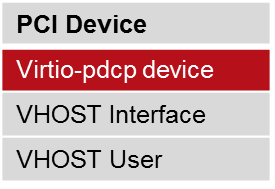 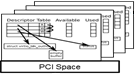 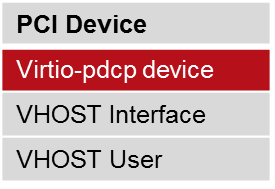 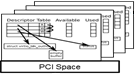 Figure 1: Virtio PDCP DeviceFigure 1 shows the Virtio PDCP Device architectural overview. In the Guest VM, the Virtio PDCP Frontend Driver will drive the Virtio PDCP Device. The backend implementation of Virtio PDCP is a Virtio PDCP proxy, which interfaces with the PDCP Security Hardware Accelerator Engine. Virtio PDCP Frontend driver sends PDCP API messages through the Virtio/Vring Descriptors to the Vhost-User PDCP Proxy, which interfaces with the PDCP Hardware Accelerator.  The API messages for Virtio PDCP is defined in this document.Virtio PDCP Device DefinitionA default Virtio PDCP Device is expected to provide the following functionality:Ciphering and/or integrity support for DRB and SRBs COUNT Threshold NotificationLong SN SupportAsynchronous Security ProcessingBus DetailsThe bus specific method used to discover this device is Virtio Over PCI bus. The device implements the following parts as per virtio specificationDevice status FieldFeature bitsDevice Configuration SpaceOne or more VirtqueuesThe virtio header in the PCI configuration space shall be in PCI and the device header shall follow the endianness as defined by Virtio Standards.The Virtqueue information (Vring descriptor, available ring, used ring) shall follow the endianness as defined by the Virtio Standards.The PDCP commands, responses and buffers shall be in Guest Endian Order.  The Guest shall inform the endianness to the Virtio PDCP device using a command.Virtio Device IDThe device ID used shall be 21 Current specification shows allocated device id’s till 18.  For experimental drivers, advise in the spec to choose 20 and work backwards.PCI Device DiscoveryThe vendor ID and device ID used shall be as follows - PCI Vendor ID – 0x1AF4PCI Device ID – (0x1040 + 21) = 0x1055  Feature BitsAn advanced Virtio PDCP device may provide features and functions in addition to a default virtio-pdcp device. In such a case the virtio-pdcp device shall exhibit its features using the Virtio PCI features bitsVIRTIO_PDCP_F_SG_BUFFERS	(1)	/* Packet(s) to be PDCP Encrypted/Decrypted can span multiple buffers and hence multiple descriptors; Only the first buffer needs to have the virtio_pdcp_hdr; Rest can have the data */VIRTIO_PDCP_F_DRB		(2)	/* Device supports DRB Security offload (7/12/15 bit SN)*/VIRTIO_PDCP_F_SRB		(3)	/* Device supports SRB Security Offload (5bit SN) */VIRTIO_PDCP_COUNT_THRESHOLD_NOTIFY (4)	/* Support Notification when COUNT Value Exceeds Threshold */VIRTIO_PDCP_REL_COUNT_NOTIFY (5)	/* Support Notification when number of buffers processed Exceeds Threshold */VIRTIO_PDCP_F_COUNT_OVERRIDE    (6)  /*Use COUNT provided along with the buffer rather than using HFN in SEC h/w context and SN from packet*/VIRTIO_PDCP_F_LONG_SN_15BITS (7)  /*SN Size 15 bits supported in addition to 7, and 12 for DRBs and 5 bits for SRB*/VIRTIO_PDCP_F_ROHC (8) /*RoHC support*/The PCI feature bits part of Virtio Standards will be supported. VIRTIO_RING_F_INDIRECT_DESC	28	/* Support for indirect descriptor table; Refer to Appendix-B, virtio standards */VIRTIO_RING_F_EVENT_IDX		29	/* Usage of avail_event and used_event fields; Refer to Appendix-B, virtio-standards */Virtio PDCP Device Configuration RegistersTwo 32 bit registers will be used for the sameRegister 1 – device queue features;  (Read by guest, write by device)Register 2 – guest queue features; (Write by guest, read by device)Bit mapping for Register 1 and Register 2Bit 0-  Bit 15Should indicate maximum number of DL/UL processing queues. Maximum possible value = 16k-1 (one for control)Device will initialize value. Bit 16 – Bit 21 (Max value 64)Should indicate number of queues to achieve device side scalinge.g. if 4 hardware threads of host(proxy) assigned to one Virtual PDCP instance, then this number would read 4]; e.g. if the acceleration proxy has 4 threads, this number would read 4.Device will initialize value; Guest modifications in Register 2 will be ignored.Bit 22 – Bit 27 (Max value 64)Should indicate maximum number of queues to achieve guest side scaling. For example if Guest has 4 VCPUs assigned, then the value here would be 4]. Device will not initialize a value in Register 1, Guest writes into register 2Guest will indicate the valueBit 28 – Bit 31: Reserved for future use.OperationQemu sideInitializes the values in Register 1Guest side (upon probe)Reads the values in Register 1Writes back its selection values in Register 2Guest writes into Register 2 will be ignored or cause a device reset if written into after device is operational.Number of QueuesLCM of Total VM queues (Guest Side Scaling), Device side scalingE.g.: If there are 4 VCPUs assigned to the VM, the total VM queues = 4; If there are 2 Proxy threads assigned, the total number of Vrings would be LCM of 4, and 2, which is 4.Implicit agreement between Guest driver/device on the ordering of QueuesAll data queues [DQs]For the following parameters,  Guest Side Scaling (GS)=x,  and Device Side Scaling (DS) = y,Total queues tq = LCM (x, y)Device side handlingEach proxy thread or each core would handle tq/y queuesOrdering For 4 CPUs, assuming the ordering is as follows:VCPU1 will own queue 1 for Input/OutputVCPU2 will own queue 2 for Input/OutputVCPU3 will own queue 3 for Input/OutputVCPU4 will own queue 4 for Input/OutputFrom device perspectiveIf the device side scaling is 2, then for the above example, Device core 1 will handle ½ the queues (2) and Device core 2 will handle the remaining half. VirtqueuesThe following queues shall be supportedMultiple data Queues will be supported.For a given VM, the number of data Virtqueues calculation would depend on Number of VCPUs assigned to the VMNumber of Proxy threads available to perform the acceleration operation on host (across VNFs or VMs)For example, if there are 4 VCPUs assigned to the Guest, 2 threads in Proxy (device backend) to perform acceleration function, the total number of virtqueues would be  LCM of (4, 2) = 4Device EmulationThe virtio-pdcp device shall use a Vhost-User as a backend. The initialization sequence of the virtio PDCP device would be similar to a vhost-user/virtio-net. To summarize the steps here:The device initialization and setup occurs as described in “Device Initialization” in virtio Spec.Vrings are determined at initialization. The virtio-pdcp driver in Guest VM allocates the vrings and writes the Guest Physical Address corresponding to this page via iowrite to VIRTIO_PCI_QUEUE_PFN.Once “VIRTIO_CONFIG_STATUS_DRIVER_OK” status bit is set in the status register by the driver, the device is live. At this point, vhost-user backend would be hooked with this device. Invocation of device in QEMU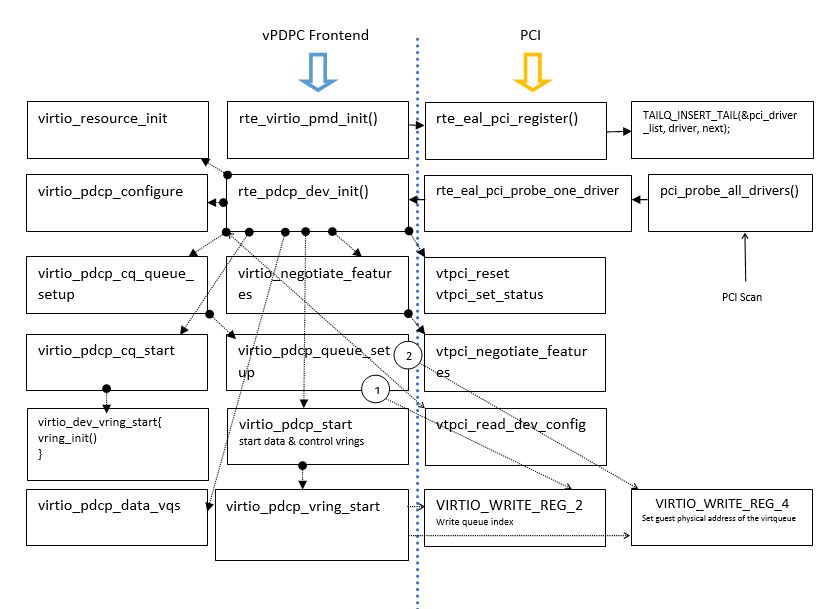 Figure 2: Virtio PDCP Device invocationSpecifying the following in the Qemu command line will add the device:-device virtio-pdcp-pci,queues=<n>queues is an optional parameter. By default, 2 queues shall be created.The full invocation may look like:# Qemu-kvm ….\-chardev socket,path=/path/to/socket,id=chr0 \-object <pdcp-dev>, type=vhost-user, chardev-chr0,id=pdcp0 \-device virtio-pdcp-pci,pdcp-dev=pdcp0-object memory-backend-file share=onMultiple instances of the device virtio-pdcp-pci shall be supported in the QEMU invocation. API Messages between Virtio PDCP driver (Guest driver) and Vhost-User The information sent as structures in the queue shall be packed, using C attribute __packed__.Command Message FormatFollowing the header there will be the descriptors pointing to the input buffer, followed by descriptors pointing to the output buffer.Figure 3 Example descriptor chainFigure 3 shows an example descriptor chain.  The first descriptor points to the struct virtio_pdcp_hdr that contains the buffer information and results. The next 2 descriptors point to input buffers. The last 2 descriptors point to the Output buffers.  Note: As the descriptor queue size supported is 64k (16 bit space), there is no need to use the Indirect Descriptors. SG descriptors shall be made use of. QueuePDCP driver have single Virtqueue, which handles both Data and Commands to avoid over head of polling on two queues. 	Vhost-User  Figure 4: Vhost-user messagingRefer figure 4.The cmd  field in the virtio_pdcp_hdr identifies the command type (Add/Process/Read/Delete). VIRTIO_PDCP_CTRL_ADD_SEC_CONTEXTVIRTIO_PDCP_CTRL_DEL_SEC_CONTEXTVIRTIO_PDCP_CTRL_GET_SEC_CONTEXTVIRTIO_PDCP_CTRL_PROCESS_PKTFor Control commands (Add/Read/Delete)The first descriptor filled with virtio_pdcp_hdr information will be send to the Backend. For Data processingThe data packets are encrypted/decrypted by placing them in the InputQ1…InputQn descriptor followed by the first descriptor ( virtio_pdcp_hdr) as shown in Figure3.  When data is spread across a SG list, only the first buffer shall have the virtio_pdcp_hdr. The rest of the buffers will have only data.Data Types#define PDCP_FRONTEND_HANDLE_SIZE  8#define PDCP_BACKEND_HANDLE_SIZE   8#define VIRTIO_MAX_RX_QUEUES 128#define VIRTIO_MAX_TX_QUEUES 128#define VIRTIO_MIN_RX_BUFSIZE 64#define VIRTIO_MAX_RX_PKTLEN  9728/* Features desired/implemented by this driver. */#define VIRTIO_PDCP_F_SG_BUFFERS        (1)     /*Packet(s) to be PDCP Encrypted/Decrypted can span multiple buffers and hence multiple descriptors; Only the first buffer needs to have the virtio_pdcp_hdr; Rest can have the data*/#define VIRTIO_PDCP_F_DRB               (2)     /*Device supports DRB Security offload*/#define VIRTIO_PDCP_F_SRB               (3)     /* Device supports SRB Security Offload including authentication and ciphering */#define VIRTIO_PDCP_F_COUNT_THRESHOLD_NOTIFY (4)        /* Support Notification when COUNT Value Exceeds Threshold */#define VIRTIO_PDCP_F_REL_COUNT_NOTIFY (5)      /* Support Notification when number of buffers processed Exceeds Threshold */#define VIRTIO_PDCP_F_COUNT_OVERRIDE    (6) /*Use COUNT provided along with the buffer rather than using HFN in SEC context and SN from packet*/#define VIRTIO_PDCP_F_LONG_SN_15BITS (7) /*SN Size 15 bits supported in addition to 7, and 12 for DRBs and 5 bits for SRB*/#define VIRTIO_PDCP_F_ROHC (8) /*RoHC support*/#define VIRTIO_PDCP_FEATURE_TO_BIT(f) (1<<(f-1))#define VIRTIO_PDCP_SNOW_F8    1<<0#define VIRTIO_PDCP_SNOW_F9    1<<1#define VIRTIO_PDCP_AES_ENC    1<<2#define VIRTIO_PDCP_AES_CMAC   1<<3#define VIRTIO_PDCP_ZUC_ENC    1<<4#define VIRTIO_PDCP_ZUC_AUTH   1<<5#define VIRTIO_PDCP_SN_SZ_7    1<<6#define VIRTIO_PDCP_SN_SZ_12   1<<7#define VIRTIO_PDCP_SN_SZ_15   1<<8#define VIRTIO_PDCP_COUNT_THRESHOLD_ABS   1<<9#define VIRTIO_PDCP_COUNT_THRESHOLD_REL   1<<10#define VIRTIO_PDCP_COUNT_OVERRIDE        1<<11struct pdcp_sec_process_in_params{  uint32_t backendhandle[PDCP_BACKEND_HANDLE_SIZE];  uint32_t pdcp_count;  uint32_t n_in_bufs;  uint32_t n_out_bufs;};struct pdcp_sec_process_out_params{  uint32_t n_in_bufs;  uint32_t n_out_bufs;};struct pdcp_sec_create_in_params{/* future use */};struct pdcp_sec_delete_in_params{  uint32_t backendhandle[PDCP_BACKEND_HANDLE_SIZE];};struct pdcp_sec_get_stats_in_params{  uint32_t backendhandle[PDCP_BACKEND_HANDLE_SIZE];};struct pdcp_sec_clear_stats_in_params{  uint32_t backendhandle[PDCP_BACKEND_HANDLE_SIZE];};struct pdcp_sec_delete_out_params{};struct pdcp_sec_create_out_params{  uint32_t backendhandle[PDCP_BACKEND_HANDLE_SIZE];};struct pdcp_sec_get_in_params{    uint32_t backendhandle[PDCP_BACKEND_HANDLE_SIZE];    enum g_pdcp_sec_get_op operation; /* Get First, Next or Exact */    uint32_t num; /* Number of contexts to read */};struct pdcp_sec_get_out_params{    struct g_pdcp_sec_params sec_params;    struct g_pdcp_sec_stats stats;    uint32_t backendnexthandle[PDCP_BACKEND_HANDLE_SIZE];};struct pdcp_sec_get_stats_out_params{    struct g_pdcp_sec_stats stats;};enum pdcp_command{    VIRTIO_PDCP_CTRL_ADD_SEC_CONTEXT=1,    VIRTIO_PDCP_CTRL_DEL_SEC_CONTEXT,    VIRTIO_PDCP_CTRL_GET_SEC_CONTEXT,    VIRTIO_PDCP_CTRL_PROCESS_PKT,    VIRTIO_PDCP_CTRL_GET_STATS,    VIRTIO_PDCP_CTRL_CLEAR_STATS,};struct virtio_pdcp_hdr{    enum pdcp_command cmd;    uint32_t frontendhandle[PDCP_FRONTEND_HANDLE_SIZE];    struct g_pdcp_sec_params sec_params;    union{      struct pdcp_sec_create_in_params add;      struct pdcp_sec_delete_in_params del;      struct pdcp_sec_get_in_params get;      struct pdcp_sec_process_in_params pkt;      struct pdcp_sec_get_stats_in_params stats;      struct pdcp_sec_clear_stats_in_params stats_clear;    }in_params;    union {      struct pdcp_sec_create_out_params add;      struct pdcp_sec_get_out_params get;      struct pdcp_sec_get_stats_out_params stats;      struct pdcp_sec_process_out_params pkt;    }out_params;enum g_pdcp_return_codes status;};CREATE PDCP SEC CONTEXTVirtio backend receives the only one descriptor. Which consist of PDCP header.The virtio_pdcp_hdr holds the command type “VIRTIO_PDCP_CTRL_ADD_SEC_CONTEXT “, frontendhandle  and  security context information (g_pdcp_sec_params).After successful creation of the security context. Backend fills the backendhandle value to out_params.add. backendhandle and update the status G_PDCP_SUCCESS (or) G_PDCP_FAILURE.  Then puts into the used ring. PROCESS PDCP SEC CONTEXTVirtio backend receives the chain of descriptor. First one consist of PDCP header, followed by input/output buffers. The virtio_pdcp_hdr holds the command type “VIRTIO_PDCP_CTRL_PROCESS_PKT  and  pdcp_sec_process_in_paramsBackend gets its pdcp security context handle and process the input and output buffers based on the n_in_bufs and n_out_bufs value. After successful processing, Backend fills the backendhandle value to out_params.pkt. n_in_bufs and  out_params.pkt.n_out_bufs and update the status G_PDCP_SUCCESS (or) G_PDCP_FAILURE.  The command and input/output buffer descriptors chain are put into the used ring. READ PDCP SEC CONTEXTVirtio backend receives the only one descriptor. Which consist of PDCP header.The virtio_pdcp_hdr holds the command type “VIRTIO_PDCP_CTRL_GET_SEC_CONTEXT“, pdcp_sec_get_in_params. In case of G_PDCP_SEC_GET_FIRST_N operation,  in_params.get.backendhandle will be empty. For G_PDCP_SEC_GET_EXACT and G_PDCP_SEC_GET_NEXT_N,  the in_params.get.backendhandle holds the corresponding backend handle pointer. After successful retrieval of the security context. Backend fills the backendnexthandle value (in case of G_PDCP_SEC_GET_EXACT and G_PDCP_SEC_GET_NEXT_N)  g_pdcp_sec_params  and the status G_PDCP_SUCCESS (or) G_PDCP_FAILURE.  Then puts into the used ring. DELETE PDCP SEC CONTEXTVirtio backend receives the only one descriptor. Which consist of PDCP header.The virtio_pdcp_hdr holds the command type “VIRTIO_PDCP_CTRL_DEL_SEC_CONTEXT“,and  in_params.del.backendhandleAfter successful Deletion of the security context. Backend fills the status G_PDCP_SUCCESS (or) G_PDCP_FAILURE on the virtio_pdcp_hdr and  puts into the used ring. G API Details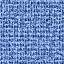 Figure 5: G-API functionsRefer Figure 5 for the G-API functional flows.All the command G-API  (CREATE/READ/DELETE) supports both SYNC/ASYNC modes of operation.If G_PDCP_CTRL_FLAG_ASYNC flag is set, API call be asynchronous. Otherwise, API call will be synchronous.G Data Types#define PDCP_FRONTEND_HANDLE_SIZE  8#define PDCP_BACKEND_HANDLE_SIZE   8#define CIPHER_KEY_LEN      16#define AUTH_KEY_LEN        16enum g_pdcp_auth_alg {	G_PDCP_AUTH_ALG_SNOWF9,   /* MD5 HMAC Authentication Algo. */	G_PDCP_AUTH_ALG_AES,  /* SHA1 HMAC Authentication Algo. *	G_PDCP_AUTH_ALG_ZUC,	/* AES-XCBC Authentication Algo. */	G_PDCP_AUTH_ALG_NONE,	/* No Authentication */};enum g_pdcp_cipher_alg {	G_PDCP_CIPHER_ALG_SNOWF8,		G_PDCP_CIPHER_ALG_AES,	G_PDCP_CIPHER_ALG_ZUC,	G_PDCP_CIPHER_ALG_NULL /* NULL Encryption algorithm */};enum g_pdcp_sn_size{  G_PDCP_SN_SIZE_5=5,  G_PDCP_SN_SIZE_7=7,  G_PDCP_SN_SIZE_12=12,  G_PDCP_SN_SIZE_15=15,};enum g_pdcp_proto_dir{  G_PDCP_ENCAP,  G_PDCP_DECAP};enum g_pdcp_pkt_dir{  G_PDCP_UL,  G_PDCP_DL};enum g_pdcp_notify_type{G_PDCP_COUNT_THRESHOLD=0,G_PDCP_REL_COUNT_THRESOLD,};enum g_pdcp_control_flags{	G_PDCP_CTRL_FLAG_ASYNC, /* If Set, API call be asynchronous. Otherwise, API call will be synchronous */	G_PDCP_CTRL_FLAG_NO_RESP_EXPECTED, /* If set, no response is expected for this API call */}; Application shall use the above data structure to pass the response requested – async or sync and whether a response is required or not. This structure is a parameter in most of the APIs.enum g_pdcp_sa_get_op {	G_PDCP_SEC_GET_FIRST_N = 0,	G_PDCP_SEC_GET_NEXT_N,	G_PDCP_SEC_GET_EXACT};enum g_pdcp_return_codes{    G_PDCP_SUCCESS=1,    G_PDCP_FAILURE,};struct g_pdcp_handle {	void *handle;};struct g_pdcp_sec_handle {	void *handle;   /* context handle */ };struct g_pdcp_auth_algo_cap {	uint32_t	snow_f9:1,			aes:1,			zuc:1,			none:1};			 struct g_pdcp_cipher_algo_cap {	uint32_t	snowf8:1,			aes:1,			zuc:1,			null:1;};struct g_pdcp_capabilities{	uint32_t pdcp_features; /*subset of VIRTIO_PDCP_FEATURES negotiated with backend*/	struct g_pdcp_auth_algo_cap auth_algo_caps;	struct g_pdcp_cipher_algo_cap cipher_algo_caps;}struct g_dcp_cap_get_outargs{	struct g_pdcp_capabilities caps; /* Capabilities */}struct g_pdcp_sec_params{    enum g_pdcp_auth_alg auth_algo;    uint8_t auth_key[AUTH_KEY_LEN];    uint32_t auth_key_len_bits;    enum g_pdcp_cipher_alg cipher_algo;    uint8_t cipher_key[CIPHER_KEY_LEN];    uint32_t cipher_key_len_bits;    uint8_t g_sn_size;    enum g_pdcp_pkt_dir pkt_dir;    enum g_pdcp_proto_dir proto_dir;    uint32_t hfn;    uint32_t bearerid;    uint32_t count_threshold; }typedef void(*g_pdcp_add_context_resp_cbfn)(void *cb_arg, struct g_pdcp_sec_add_outargs);- The callback function is used to pass response for the PDCP create command (asynchronous mode) from Backend.typedef void(*g_pdcp_pkt_process_resp_cbfn)(void *cb_arg, void *pkt_handle,                  void *inbuf, void *outbuf,                  uint32_t n_in_bufs, uint32_t n_out_bufs,                  int32_t result);- The callback function is similar to the input arguments, it return the result, no. of input buffer, no. of output buffer, in and out chained buffer pointer.struct g_pdcp_sec_add_inargs{    enum g_pdcp_control_flags flags;    struct g_pdcp_sec_params sec_params;    void *cb_arg; /*for asynchronous response*/    g_pdcp_add_context_resp_cbfn  add_cb_fn;    g_pdcp_pkt_process_resp_cbfn pkt_cb_fn;    void *ctxt_handle;};struct g_pdcp_sec_add_outargs {	int32_t result; /* Non zero value: Success, Otherwise failure */	struct g_pdcp_sec_handle handle;}typedef void(*g_pdcp_del_context_resp_cbfn)(void *cb_arg, struct g_pdcp_sec_del_outargs);- The callback function is used to pass response for the PDCP delete command (asynchronous mode) from Backend.struct g_pdcp_sec_del_inargs{	enum g_pdcp_control_flags flags;	struct g_pdcp_sec_handle handle; /* SA Handle */	void *cb_arg; /*For Asynchronous response*/	g_pdcp_del_context_resp_cbfn resp_fn; /* For Asynchronous response */};struct g_pdcp_sec_del_outargs{	int32_t result; };struct g_pdcp_sec_stats {	uint64_t packets_processed;	/* Number of packets processed */	uint64_t bytes_processed; 	/* Number of bytes processed */uint32_t no_tail_room; /* Number of packets with no tail room required for padding */uint32_t submit_to_accl_failed; /* Number of packets where submission to underlying hardware accelerator failed */uint32_t auth_failures;}typedef void(*g_pdcp_get_sec_resp_cbfn)(void *cb_arg, struct  g_pdcp_sec_get_outargs);- The callback function is used to pass response for the PDCP GET command (asynchronous mode) from Backend.struct  g_pdcp_sec_get_outargs {{	int32_t result; /* 0: Success: Non zero value: Error code indicating failure */	int32_t num_out; /*Number of output records*/	struct g_pdcp_sec_patams *params; /* An array of params[] to hold ‘num_out’ information */	struct g_pdcp_sec_stats *stats; /* An array of stats[] to hold the statistics */	g_pdcp_sec_handle *handle; /* handle returned to be used for subsequent Get Next N call */};struct g_pdcp_sec_get_inargs{enum g_pdcp_control_flags flags;	struct g_pdcp_sec_handle *handle; /* Field is not applicable for get_first */	enum g_pdcp_sec_get_op operation; /* Get First, Next or Exact */      	struct g_pdcp_sec_params sec_params;	void *cb_arg; /*For Asynchronous response*/	g_pdcp_get_sec_resp_cbfn resp_fn; /* For Asynchronous response */	uint32_t num; /* Number of contexts to read */	uint32_t get_flags; /* flags indicate to get complete information or only Statistics */}struct g_pdcp_process_packet_inargs {    enum g_pdcp_control_flags flags;    struct g_pdcp_sec_handle handle; /* SA Handle */    uint32_t n_in_bufs;    uint32_t n_out_bufs;    uint32_t pdcp_count;    void *inbuf;    /* Chain of input buffers */    void *outbuf;   /* Chain of output buffers */    void *pkt_opaque;};CREATE PDCP SEC CONTEXT int32_t g_pdcp_sec_create(	  const struct g_pdcp_sec_add_inargs *in,        struct g_pdcp_sec_add_outargs *out,        struct g_pdcp_resp_args *resp);/* Function Name: g_pdcp_sec_create *Parameters:   *handle: Accelerator handle,  *Input Arguments: in {flags,sec_params, pkt_cb_fn, add_cb_fn, ctxt_handle}  *     flags: Synchronous or asynchronous, Response required or not;    *     sec_params:	security parameters,  *	  pkt_cb_fn:	 packet processing call back function *	  add_cb_fn:	 call back function when the response is expected asynchronously * Out Argument: out - Result and Security Handle;  * resp: Response callback  *        function and callback argument in case ASYNC response is       *        requested * Return Value: G_PDCP_SUCCESS (or) G_PDCP_FAILURE  * Description: Application uses this API to create PDCP Security      *              context */Application can call this API to create PDCP Security context. This API returns G_PDCP_SUCCESS when the context has been successfully (if synchronous response is expected) created by the Virtual Accelerator. A Handle is returned by this API in the response. Application is expected to use this Handle in subsequent calls such as g_pdcp_sec_del , or one of the Read context commands (g_pdcp_sec_get ) or packet processing commands (g_pdcp_process_packet).This initiates VIRTIO_PDCP_CTRL_ADD_SEC_CONTEXT command to backend driver.The response can be synchronous or asynchronous depending on the flags in input arguments. After enqueue PDCP driver polls for the status message from the Host, updates the backend handle in corresponding context maintained by Frontend driver and return to the application.PROCESS PDCP SEC CONTEXT    int32_t g_pdcp_process_packet(struct g_pdcp_handle *handle, struct g_pdcp_process_packet_inargs *in,        struct g_pdcp_resp_args *resp);/* * Function Name: g_pdcp_process_packet * Input: Accelerator handle,  *  Input Arguments (   *   handle – security handle *   n_in_bufs – no.of in buffers,  *   n_out_bufs – no.of out buffers *    pdcp_count  *   *inbuf – Chain of input buffers pointer *   *outbuf - Chain of output buffers pointer * *pkt_opaque – opaque pointer * return :result *        Success or error code to indicate packet has been submitted  *        to accelerator or not. Resp: includes the callback function  *        that will be called on completion of packet processing. */Application calls this API for PDCP security processing on the packet. When the application submits the security Handle, and the set of input and output(in resp args) buffers to the virtual accelerator, the application expects the virtual accelerator for PDCP security processing. The response can be synchronous or asynchronous depending on the flags in input arguments. After enqueue PDCP driver polls for the status message from the Host and return to the application.If asynchronous response is expected, after enqueue PDCP driver returns the status to the application. Application is expected to poll on the Queue by calling g_virtio_pdcp_poll function to receive the processed buffers using the registered callback function during the g_pdcp_sec_create. GET MAX PDCP VIRTIO QUEUESuint16_t g_virtio_pdcp_get_maxq(void);This function returns the maximum queue supported by the PDCP device. GET VIRTIO QUEUEvoid g_virtio_pdcp_get_queue(uint16_t queue_id, void **qptr);This function returns the virtqueue pointer to the qptrs, which corresponds to queue_id (queue index). Poll functionvoid g_virtio_pdcp_poll(void *vq)Application calls this API for polling on the used ring. On reception of the packets, the registered packet processing callback invoked. This is non-blocking call, it checks the used ring of the given virtio queue, and if some job is available in the used ring it invokes the corresponding call back function to pass the information back to application. If the response is for create command, it updates the backend handle in corresponding context maintained by Frontend driver.READ PDCP SEC CONTEXT    int32_t g_pdcp_sec_get(	struct g_pdcp_handle *handle,	const struct g_pdcp_sec_get_inargs *in,	struct g_pdcp_sec_get_outargs *out,	struct g_pdcp_resp_args *resp);/* Function Name: g_pdcp_sec_get * Input: Virtual Accelerator Handle (handle/group handle), Input  *        arguments that includes sec_handle (valid for get exact or  *        get next calls) Operation Get First/Get First N/ *        Get Next/Get Next N/Get Exact/, number   of *        contexts to read  *        flags: API control flags, out: contains required   *        memory to hold the output information, *        result: SUCCESS or error code; resp: Optional response   *        callback function and arguments, in case ASYNC flag is set.  * Return Value: Success or Error * Description: Application/Sub-application can call this API to read  *              Security Information or statistics */Application can use this API to retrieve security context or statistics. For convenience several flags are available, such as ‘get first’, get first n number of contexts, get next, get next n number of contexts and get_exact. Application has the flexibility to get either the security information or the statistics.This is synchronous call. After enqueue PDCP driver polls for the status message from the Host and return to the application.  DELETE PDCP SEC CONTEXT   int32_t g_pdcp_sec_del(struct g_pdcp_handle *handle,        const struct g_pdcp_sec_del_inargs *in,        struct g_pdcp_sec_del_outargs *out,        struct g_pdcp_resp_args *resp);/* Function Name: g_pdcp_sec_del * Input: Accelerator Handle, Security context Handle * Input/Output: Success or error code * Description: Given the virtual accelerator handle and security handle, delete the context */ Application calls this API to delete the PDCP security context the virtual accelerator. This initiates VIRTIO_PDCP_CTRL_ DEL_SEC_CONTEXT command to backend driver.This is synchronous call. After enqueue PDCP driver polls for the status message from the Host and return to the application.  Live MigrationOne of the challenge for Virtio-PDCP device to support live migration of guest, is unavailability of H/W Security context on new host. Following description will provides a solution to this challenge.On new host, the migrated guest will continue to pass the security parameters and backend handle along with process packet request to backend driver. The backend driver shall check the context in its database by validating the backend handle and if context is not available it can create new context and process the current request. In addition it shall also update the back handle in the command header received along with the process request from frontend. PDCP Packet Processing – Look Aside Accelerator Packet Flow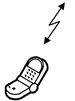 Figure 6 PDCP Packet Processing –Look Aside Accelerator FlowFigure 4 shows the flow of packets when PDCP Look aside accelerator is used. This figure shows Packet flow between EPC – eNodeB - RLC-MAC:Packets processed by Vhost-NetPacket announced to VNF through Virtio-Net driverPackets arrive at the PDCP module for ProcessingAs packets are submitted by the PDCP Module to the Virtio-pdcp front end driver, the buffers are put in the Virtio Descriptor Vrings or Virt Qs to be transferred to the Virtio-pdcp Backend.  The Virtio-pdcp Backend is responsible for translating the packets from Virt Q Descriptor to the actual hardware accelerator in a message that the accelerator understands and vice-versa. The Virtio-pdcp Backend is also responsible for picking up processed packets from the hardware accelerator, updating the VirtQ rings and notifying the Guest VNF. The processed packets are sent out through the Virtio-net interface for post security processing.DateVersionAuthorReason05/20/20151Freescale SemiconductorInitial version